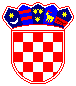 REPUBLIKA  HRVATSKAPRIMORSKO-GORANSKA ŽUPANIJA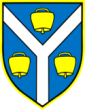 Poticanje  programa, projekata i manifestacija  u području društvenih djelatnosti  od interesa za Općinu Matulji koje provode udruge i druge organizacije civilnog društva, sredstvima iz Proračuna Općine Matulji za 2020.                               Upute za prijavitelje za područje obrazovanja, kulture i socijalne skrbi
Objava natječaja: 04.03.2020.Rok za dostavu prijava: 03.04.2020.SADRŽAJ:1. CILJEVI NATJEČAJA I PRIORITETI ZA DODJELU SREDSTAVA........................................................11.1. Opći i specifični ciljevi natječaja............................................................................................11.1.1. Opći ciljevi natječaja...........................................................................................................11.1.2. Specifični ciljevi natječaja...................................................................................................11.2. Prioriteti za dodjelu sredstava...............................................................................................11.2.1. Prioriteti za dodjelu sredstava za područje obrazovanja.....................................................11.2.2. Prioriteti za dodjelu sredstava za područje kulture.............................................................11.2.3. Prioriteti za dodjelu sredstava za područje socijalne skrbi..................................................22. FORMALNI UVJETI NATJEČAJA..................................................................................................32.1. Prihvatljivi prijavitelji ...........................................................................................................32.1.1. Prihvatljivi prijavitelji – opći uvjeti.....................................................................................32.1.2. Prihvatljivi prijavitelji – specifični uvjeti.............................................................................42.2. Broj prijava koje može podnijeti isti prijavitelj.......................................................................52.3. Prihvatljivi partneri...............................................................................................................62.4. Prihvatljive aktivnosti koje će se financirati putem natječaja, vremensko razdoblje i provedba, prihvatljivi i neprihvatljivi troškovi..............................................................................62.4.1. Prihvatljive aktivnosti za provedbu programa, projekta, manifestacije...............................62.4.2. Prihvatljivo vremensko razdoblje za provedbu programa, projekta ili manifestacije...........72.4.3. Provedba programa, projekata, manifestacija i obveze prijavitelja i provoditelja...............72.4.4. Glavni tipovi aktivnosti koje će se financirati putem natječaja............................................72.4.5. Prihvatljivi troškovi koji će se financirati natječajem..........................................................9 2.4.5.1. Prihvatljivi izravni troškovi..............................................................................................92.4.5.2. Prihvatljivi neizravni troškovi........................................................................................102.4.6. Neprihvatljivi troškovi......................................................................................................103. PROCJENA PRIJAVA I DONOŠENJE ODLUKE O DODJELI FINANCIJSKIH SREDSTAVA..................114. VREDNOVANJE.......................................................................................................................115. KOME SE OBRATITI ZA PITANJA..............................................................................................121.	CILJEVI NATJEČAJA I PRIORITETI ZA DODJELU SREDSTAVA1.1. OPĆI I SPECIFIČNI CILJEVI NATJEČAJA1.1.1. Opći ciljevi ovog Javnog natječaja je stvaranje uvjeta za unaprjeđenje kvalitete rada udruga koje obavljaju djelatnost iz područja obrazovanja, kulture te socijalne skrbi kroz potporu razvoja programa, projekata i manifestacija temeljenih na osnovnim programskim djelatnostima prijavitelja iz područja društvenih djelatnosti, a od interesa za Općinu Matulji.1.1.2. Specifični ciljevi  ovog Javnog natječaja na dostavu projektnih prijedloga su kroz sufinanciranje omogućiti:realizaciju kvalitetnih  programa, projekata  i manifestacija sa područja obrazovanja, kulture te socijalne skrbi od interesa za građane Općine Matulji, uključivanje što većeg broja  građana Općine Matulji u aktivnosti udruga kako bi postali aktivni sudionici u realizaciji programa obrazovanja, kulture te socijalne skrbi, organiziranje slobodnog vremena građana s posebnim akcentom na  djecu,mlade,osobe treće životne dobi te osobe s teškoćama u razvoju,jačanje partnerstva i suradnje civilnog društva na realizaciji projekata obrazovanja, kulture te socijalne skrbi očuvanje kulturnih materijalnih i nematerijalnih dobara,realizaciju programa,projekata i manifestacija  koji se odnose na kulturu sjećanja,poticanje socijalnih i  humanitarnih programa.1.2. PRIORITETI ZA DODJELU SREDSTAVA1.2.1. Prioriteti za dodjelu sredstava za područje obrazovanja:planinarski projekti za djecu i mlade.1.2.2. Prioriteti za dodjelu sredstava za područje kulture:programi edukativnog karaktera koje provode udruge Općine Matulji u smislu edukativnih programa za djecu i mlade te cjeloživotnog obrazovanja svih dobnih skupina,poticanje i unaprjeđenje kulturno umjetničkog amaterizma na području Općine Matulji,programi, projekti i manifestacije  od interesa za građane Općine Matulji, a posebno oni programi, projekti i manifestacije s akcentom na djecu i mlade te osobe treće životne dobi, programi, projekti i manifestacije istraživačkog, umjetničkog karaktera te djelatnosti izdavaštva kojima se promovira kulturna, prirodna i povijesna baština Općine Matulji,programi, projekti i manifestacije očuvanja i njegovanja kulturne  baštine (jezične, glazbene, tradicijske te kulturne baštine nacionalnih manjina),programi, projekti i manifestacije kulture sjećanja od interesa za Općinu Matulji,kontinuirani edukativni i kulturni programi te projekti i manifestacije koji se višegodišnje provode na području Općine Matulji, a koji su pokazali kvalitetu te za njima postoji interes korisnika i publike na području Općine Matulji.1.2.3. Prioriteti za dodjelu sredstava za područje socijalne skrbi:humanitarni programi, projekti i manifestacije udruga sa područja Općine Matulji te za građane Općine Matulji,socijalni programi, projekti i manifestacije udruga  kao i programi, projekti i manifestacije, udruga  za osobe sa invaliditetom, kroničnim  oboljenjima sa područja Općine Matulji,programi, projekti i manifestacije za djecu s teškoćama u razvoju sa područja OpćineMatulji.2. formalni uvjeti natječaja2.1. PRIHVATLJIVI PRIJAVITELJI  I BROJ PRIJAVA2.1.1. Prihvatljivi prijavitelji - opći uvjeti:  Pravo prijave na natječaj imaju:udruga mora biti upisana u Registar udruga Republike Hrvatske ili u drugi odgovarajući registar, udruga mora biti upisana u Registar neprofitnih organizacija,program, projekt ili manifestacija mora se provoditi na području Općine osim u iznimnim slučajevima,udruga mora biti registrirana za obavljanje djelatnosti i aktivnosti koja je predmet financiranja,udruga mora uredno ispunjavati obveze iz sklopljenih govora o financiranju iz proračuna Općine za prethodnu godinu,udruga mora uredno plaćati doprinose i poreze te druga davanja prema Proračunu Općine,da se protiv udruge, odnosno osobe ovlaštene za zastupanje udruge i voditelja programa, projekta, ili manifestacije ne vodi kazneni postupak te da nije pravomoćno osuđen za prekršaje ili kaznena djela propisana Uredbom o kriterijima, mjerilima i postupcima financiranja i ugovaranja programa i projekata od interesa za opće dobro koje provode udruge (u daljnjem tekstu: Uredba),da udruga transparentno vodi financijsko poslovanje,da za program, projekt ili manifestaciju nisu u cijelosti odobrena sredstva iz proračuna Europske Unije, državnog proračuna ili nekog drugog izvora financiranja,Pravo prijave na natječaj nemaju:ogranci, podružnice i slični ustrojbeni oblici udruga koji nisu registrirani sukladno Zakonu o udrugama, osim u slučaju ogranaka i podružnica koji višegodišnje uzastopno djeluju na području Općine Matulji te su njihovi programi od interesa za Općinu Matulji,udruge političkog i vjerskog karaktera, sindikati i udruge poslodavaca,udruge, ustanove i zaklade čiji je osnivač ili suosnivač Općina,fizičke i pravne osobe u smislu Zakona o trgovačkim društvima,udruge koje financiranje programa, projekata i manifestacija provode temeljem posebnih zakona propisanih za pojedina područjaudruge koje financiranje prijavljenih programa, projekata i manifestacija u cijelosti ostvaruju iz proračuna Europske Unije, državnog proračuna ili nekog drugog izvora financiranja.2.1.2. Prihvatljivi prijavitelji - specifični uvjetiPrihvatljivi podnositelji prijave za program kontinuirano edukativnog kulturnog, socijalnog i humanitarnog karaktera moraju biti aktivni korisnici Proračuna i imati aktivnu djelatnost minimalno tri godine. Pod aktivnim korisnikom Proračunskih sredstava podrazumijeva se prijavitelj koji je kroz sve tri godine djelovanja pokazao zapažene programske rezultate te izvršio sve Ugovorne obaveze iz prethodne godine.Prihvatljivi podnositelji prijave za projekt, manifestaciju  su aktivni korisnici Proračuna koji imaju aktivnu djelatnost minimalno tri godine. Pod aktivnim korisnikom Proračunskih sredstava podrazumijeva se prijavitelj koji je kroz sve tri godine djelovanja pokazao zapažene programske rezultate te izvršio sve Ugovorne obaveze iz prethodne godine.Podnositelj prijave koji se za potporu javlja po prvi puta ne može ostvariti financiranje već može ostvariti paušalnu potporu sredstva za projekt, manifestaciju ovisno o godinama  djelovanja kroz Proračun Općine Matulji kao potporu za djelatnost kako bi tijekom trogodišnjeg djelovanja pokazao stvarnu namjeru, interes za povođenjem programa od interesa za građane Općine Matulji te osigurao ljudske resurse za provođenje programa, projekta, manifestacije. Ovu paušalnu potporu Općina Matulji može sukladno raspoloživim Proračunskim mogućnostima pružiti prijavitelju u koliko je iz prijave razvidan ozbiljan pristup djelovanju od interesa za Općinu Matulji.Izuzetak je :podnositelj prijave za dodjelu potpore koji se javlja po prvi puta, a koji okuplja veliki broj korisnika i za čiju djelatnost je potreban stručan voditelj bez kojeg udruga ne bi mogla djelovati odnosno realizirati projekt (npr. glazbeni dirigent), može ostvariti pravo na sufinanciranje samo troškova voditelja (i to za prvu godinu 1/3 predviđenog godišnjeg iznosa kojeg Općina sufinancira ostalim udrugama istog programskog karaktera; drugu godinu 2/3, a treću godinu puni iznos).podnositelji prijave za program, projekt, manifestaciju koji se javljaju prvi put ali koji su navedeni program, projekt, manifestaciju za koji se traži financiranje već u velikoj mjeri razvili ili provodili iz drugih izvora izuzev Proračuna Općine Matulji te mogu podnijeti dokumentaciju o provedbi. Projekt navedenih prijavitelja može se uzeti u obzir bez obzira na godine djelovanja kroz Proračun Općine Matulji ukoliko su od posebnog interesa za Općinu Matulji kao i projekti provoditelja koji mogu predočiti dugogodišnje iskustvo i rezultate na sličnim projektima. Mogućnost i visina financiranja ovisiti će o kvaliteti programa, projekta, manifestacije razrađenosti, ljudskim potencijalom koji može odraditi program, projekt ili manifestaciju, dosadašnjem iskustvu provoditelja na sličnim projektima, interesu Općine Matulji za navedeni projekt, doprinosu lokalnoj zajednici, uključenosti ostalih izvora financiranja te raspoloživim proračunskim sredstvima za godinu prijave.Prihvatljivi prijavitelji - prioritet:Prioritetni uvjet ostvaruju podnositelji prijave koji imaju sjedište na području Općine Matulji i provode programe na području Općine ili su višegodišnji suradnici na projektima od interesa za Općinu Matulji na osnovu kojih se može procijeniti interes Općine Matulji kao i razmotriti mogućnost uključivanja njihova projekta, programa, manifestacije u Proračun Općine Matulji te okupljaju veliki broj korisnika sa područja Općine s ciljem njihova uključivanja u programe obrazovanja, kulture te socijalne skrbi. 2.2. Broj prijava koje može podnijeti isti prijaviteljPrijavitelj koji provodi program kontinuirano edukativnog, kulturnog, socijalnog, humanitarnog karaktera može podnijeti:najviše jednu prijavu za godišnje financiranje programa koja sadrži dvije obavezne samostalne projektne cjeline te još jednu manifestaciju/natjecanje ili dva projekta i jednu manifestaciju/natjecanje. Financiranje programa kontinuirano edukativnog karaktera valorizirat će se kroz rezultate dvije samostalne projektne cjeline koji pokrivaju dva polugodišnja razdoblja. Izuzetak:		Prijavitelj može podnijeti jednu prijavu za financiranje godišnjeg programa  kroz  najviše  pet samostalnih projektnih cjelina (radionica) kontinuirano edukativnog kulturnog, socijalnog, humanitarnog karaktera u koliko su osnovna i primarna djelatnost Udruge - programi namijenjeni djeci, osobama treće životne dobi te osobama s teškoćama u razvoju, a udruga djeluje kroz isti broj sekcija ili više. Financirani programi odnosno samostalno projektne cjeline tj. radionice valorizirat će se za svaku radionicu kroz dva završna samostalna programa za javnost (koncert, izložba, predstava i slično).		Broj odobrenih programa donosno projektnih cjelina ovisiti će o kvaliteti programa te raspoloživim proračunskim sredstvima, a visina financiranja voditelja i ostalih troškova temeljiti će se na satnici radioničkih programa kao i obliku prezentacije radioničkog programa.Uz prethodno navedenu prijavu udruga može prijaviti i manifestaciju.Prijavitelj koji prijavljuje  projekt  te čija je djelatnost je povremena, sezonska vezana isključivo uz projekt u kraćem vremenskom razdoblju može podnijeti prijavu najviše za dva projekta odnosno jedan projekt i jednu manifestaciju ili dvije manifestacije vezanu uz programsku djelatnost Udruge koja se može sufinancirati ukoliko je od posebnog interesa za Općinu Matulji, a  ovisno o raspoloživim Proračunskim mogućnostima.Prijavitelj može istovremeno biti partner u drugoj prijavi projekta u kojoj nije nositelj projekta niti kroz njega ostvaruje financiranje.2.3.	Prihvatljivi partneriprijavitelji mogu realizirati program, projekt ili manifestaciju samostalno ili u partnerstvu.programske odnosno projektne aktivnosti moraju biti jasno specificirane kroz prijavuprijavljuje se jedan zajednički program, projekt ili manifestacija bez obzira na vrstu i broj partnera u provedbi programa, projekta ili manifestacijepodnositelj prijave može biti samo jedna udruga koja je nositelj programa, projekta ili manifestacije dok se ostali smatraju partnerima odnosno suorganizatorimadavatelj proračunskih sredstava potpisuje Ugovor sa podnositeljem prijave - nositeljem programa, projekta ili manifestacije koji je odgovoran za kvalitetnu provedbe, namjensko trošenje sredstava i redovito izvještavanje te se prilikom uzimanja u obzir mogućeg maksimalnog broja projekata koji udruga može prijaviti ovaj projekt smatra projektom podnositelja prijave za koji i podnositelj ostvaruje financiranjeprijavitelj i partner u prijavi trebaju priložiti popunjenu Izjavu o partnerstvu, koja je sastavni dio obrasca 1. -Prijave, s  potpisom odgovorne osobe te pečatom,izjavu o partnerstvu popunjava i potpisuje svaki od partnera pojedinačno i mora biti priložena u izvorniku,partneri mogu sudjelovati u više od jedne prijavepartnerstvo u projektima nije obavezno, ali je poželjno, i posebno će se vrednovatiukoliko su partneri udruge, one moraju biti upisane je u Registar neprofitnih organizacija.2.4.	Prihvatljive aktivnosti koje će se financirati  putem natječaja, vremensko razdoblje i provedba, prihvatljivi i neprihvatljivi troškovi2.4.1. Prihvatljive aktivnosti za provedbu programa, projekta, manifestacije Programi su kontinuirani procesi koji se u načelu izvode u dužem vremenskom razdoblju (jednogodišnji ili višegodišnji) kroz niz različitih aktivnosti čija je struktura i trajanje fleksibilnije. Kontinuitet se temelji na tjednoj, mjesečnoj i godišnjoj bazi, iste vremenske dinamike pri čemu su moguća manja odstupanja vezana uz praznike, ljetni i zimski odmor i slično (npr. 2 sata tjedno x 4 tjedna x 10mjeseci - mogu biti edukativni, kulturni, socijalni, zdravstveni, humanitarni i slično).Krajnji rezultat programa  valorizirati će se kroz dvije obavezne samostalne projektne cjeline  koje imaju pisanu dokumentaciju sa točno navedenim ciljevima vremenskom dinamikom, zadacima, načinom evaluacije programa. Rezultat svakog programa tj. obavezne samostalne projektne cjeline mora biti vidljiv za javnost kao završna samostalna evaluacija tj. mora imati dva vidljiva završna samostalna programa (program- koncert, predstava, otvorena radionica, cd i sl.) i to :1. 	program/obavezna samostalna projektna cjelina: vremenske provedbe u  razdoblju od 1. - 6. mjeseca - završni samostalni program tj. evaluacija u pravilu je predviđen po završetku prvog projektnog razdoblja od siječnja-lipnja. 2.	program/obavezna samostalna projektna cjelina: vremenske provedbe u  razdoblju od 6. -12. mjeseca - završni samostalni program u pravilu je predviđen po završetku projektnog razdoblja od srpnja-prosinca tekuće godine.Ukoliko je udruga ostvarila financiranje više od tri samostalne projektne cjeline u okviru godišnjeg programa temeljem osnovne i primarne djelatnost Udruge - odnosno programa namijenjenih djeci, osobama treće životne dobi te osobama s teškoćama u razvoju mora imati dva vidljiva završna samostalna programa za evaluaciju po odobrenoj samostalnoj projektnoj cjelini (radionici).Udruge iz područja obrazovanja, kulture te socijalne skrbi –programskog karaktera u slučaju da imaju više sekcija/radionica, za svaku pojedinu ispunjavaju zaseban obrazac opisa s napomenom da točku I. Opisnog obrasca ispune samo jednom ,a u prilogu dostave onoliko primjeraka točke II.-Podaci o programu koliko imaju sekcija odnosno radionica (a koje temeljem uputa za prijavitelje mogu maksimalno dostaviti (vidi 2.1.1. Prihvatljivi prijavitelji i broj prijava).Projektom se smatra skup aktivnosti koje su usmjerene ostvarenju zacrtanih ciljeva čijim će se ostvarenjem odgovoriti na uočeni problem i ukloniti ga,odnosno realizirati cilj i vremenski su ograničeni (obično traje od 2-6 mjeseci ,ali ovisno o dinamici može i više), ne mora biti kontinuiran svaki tjedan okvirno isti broj sati već je vremenska dinamika po mjesecima različita te imaju definirane troškove i resurse. Svaki projekt ima pisanu dokumentaciju (ciljevi, vremenska dinamika, zadaci, evaluacija) te mora biti vidljiv za javnost sa mogućnošću evaluacije. Projekt mora imati minimalno jednu završnu javnu prezentaciju rezultata projekta kroz program za javnost (koncert, izložba, radionica, promocija knjige...). Termin realizacije projekta potrebno je najaviti minimalno 30 dana prije same realizacije.Manifestacije se mogu definirati kao jednodnevne i višednevne aktivnosti (najčešće u kontinuitetu nekoliko dana uzastopno ili kao višesatna jednodnevna aktivnost) koje provode udruge s ciljem davanja dodatne ponude na području Općine (obilježavanje značajnih datuma i važnih obljetnica, organiziranje susreta, natjecanja, priredbi, obilježavanja povijesnih datuma, drugih manifestacija i slično). Manifestacija mora imati niz različitih cjelodnevnih ili poludnevnih aktivnosti kroz predviđeni broj dana a evaluirati će se kroz broj, kvalitetu navedenih aktivnosti te interesa javnosti za istima. Termin realizacije manifestacije potrebno je najaviti minimalno 30 dana prije same realizacije.2.4.2. Prihvatljivo vremensko razdoblje za provedbu programa, projekta ili manifestacije Prihvatljivo vremensko razdoblje za provedbu programa, projekta ili manifestacije je proračunska godina za koju se podnosi zahtjev.2.4.3. Provedba  programa, projekata, manifestacija i obaveze prijavitelja i provoditelja  Provedba programa, projekta ili manifestacije mora se odvijati u Republici Hrvatskoj na području Općine Matulji. Pri provedbi projektnih aktivnosti prijavitelj mora osigurati poštivanje načela jednakih mogućnosti, ravnopravnosti spolova i nediskriminacije te razvijati aktivnosti u skladu s potrebama u zajednici.2.4.4. Glavni tipovi aktivnosti koje će se financirati putem natječaja  Prihvatljive projektne aktivnosti su:financiranje edukativnog i provedbenog dijela programa, projekta ili manifestacije,financiranje prezentacije programa, projekta ili manifestacije za javnost, financiranje natjecanja,  financiranje domaćih i međunarodnih izložbi, financiranje izdavaštva (CD, knjiga, zbirka, film i sl.).Popis projektnih aktivnosti nije konačan, već samo ilustrativan te se odgovarajuće aktivnosti koje doprinose ostvarenju općih i specifičnih ciljeva Natječaja, a koje nisu spomenute u prethodno navedenom tekstu, mogu uzeti u obzir za financiranje ukoliko su u skladu s Pravilnikom i ovim Uputama.Neprihvatljive projektne aktivnosti:aktivnosti sudjelovanja na radionicama, seminarima, konferencijama i kongresima,aktivnosti koje se odnose na stipendije za studije ili radionice,aktivnosti koje se odnose na razvoj strategija, planove i druge slične dokumente,aktivnosti koje se tiču isključivo pravne zaštite,aktivnosti koje se odnose na kapitalne investicije, kao što su obnova ili izgradnja zgrade,administrativne aktivnosti (osim administrativnih troškova navedenih u prihvatljivim izravnim troškovima),članarine u raznim društvima, organizacijama i slično,aktivnosti koje nisu navedene u prihvatljivim troškovima i koje nisu sastavni dio ugovora.2.4.5. PRIHVATLJIVI TROŠKOVI KOJI ĆE SE FINANCIRATI OVIM NATJEČAJEMSredstvima ovog natječaja mogu se sufinancirati samo stvarni i prihvatljivi troškovi, nastali provođenjem programa, projekta ili manifestacije u vremenskom razdoblju naznačenom u ovim Uputama. Prilikom procjene programa, projekta ili manifestacije ocjenjivat će se potreba naznačenih troškova u odnosu na predviđene aktivnosti, kao i realnost visine navedenih troškova. 2.4.5.1. Prihvatljivi izravni troškovi Prihvatljivi izravni troškovi su troškovi koji su neposredno povezani uz provedbu pojedinih aktivnosti predloženog programa, projekta ili manifestacije, a odnose se na: financiranje troškova plaća ili naknada :zaposlenika i drugih stručnih osoba angažiranih na programu, projektu ili manifestaciji sa porezima i doprinosima.ugovora o autorskom djelu i honorara, ugovora o djelu, ugovora o djelu redovitog studenta, ugovora o radu sa provoditeljima  iz udruge i/ili vanjskim suradnicima koji sudjeluju u provedbi projekta.Voditelj/provoditelj programa, projekta ili manifestacije mora biti stručna osoba za područje djelovanja koje se financira ili  pak imati dugogodišnje iskustvo za navedenu djelatnost u nekoj od drugih udruga ili ustanova što može dokazati temeljem dostavljene dokumentacije, certifikata stručnog usavršavanja, pisane potvrde udruge kroz koju je ostvario stručno usavršavanje za navedene aktivnosti.troškovi podugovaranja i usluga:financiranje tiskanja knjiga, i sličnog pisanog materijala, grafičke pripreme, filmskih snimanja, montaže, studijske obrade, titlovanja, lekture, korekture  i sličnih troškova kod izdavaštvafinanciranje razglasa, rasvjete, bine, voditelja, marketinških troškova (leci, plakati, radio, grafičke pripreme), prijevozni troškovi eksponata, djece, osoba treće životne dobi i osoba s teškoćama u razvoju prilikom organizacije projekata i manifestacija na drugim područjimatiskanje  marketinških materijala - katalozi, plakati, radiotroškovi reprezentacije vezani uz organizaciju programskih odnosno projektnih aktivnosti maksimalno do 2.000 kn ovisno o broju sudionika prilikom provođenja programa, projekta ili manifestacijeadministrativni troškovi su troškovi koji su vezani isključivo za projekt kao npr. kotizacija, uredski materijal i sl. te mogu iznositi maksimalno do 7 % ukupnih prihvatljivih troškova. direktni materijalni troškovi  radioničkih programa za realizaciju programa, projekta ili manifestacije (npr. financiranje materijalnih troškova radioničkog rada za likovne ili kreativne udruge ili radionice i druge radioničke djelatnosti),financiranje troškova međunarodnih i domaćih izložbi (odnos sufinanciranja 2:1) kao što su prihvatljivi troškovi materijala potrebnih za izvođenje projekta).izdatci za prijevoz :prijevozni troškovi eksponata, projekta, štandova i slično.prijevozni troškovi kod natjecanja udrugama kojima je temeljna primarna djelatnost rad s osobama treće životne dobi, udrugama za rad sa osobama sa smetnjama u razvoju kao i za rad s djecom na osmišljavanju njihovog slobodnog vremena.Ukoliko udruge koje provode programe, projekte ili manifestacije, a koji se financiraju iz sredstava Proračuna, imaju sa voditeljima sklopljene ugovore o dijelu / autorskom honoraru za provođenje programa, projekata ili manifestacije, putni trošak se ne smatra prihvatljivim troškom, jer isti mora biti obuhvaćen ugovorom zaključenim između udruge i voditelja programa, projekta ili manifestacije.Ukoliko programe, projekte ili manifestacije udruga, a koji se financiraju iz sredstava Proračuna, provode voditelji - volonteri s kojima su udruge dužne zaključiti ugovore o volontiranju, putni trošak voditelja – volontera se smatra prihvatljivim troškom u visini neoporezivog iznosa prema poreznim pravilima.2.4.5.2. Prihvatljivi neizravni troškovi Prihvatljivi neizravni troškovi su troškovi koji nisu izravno povezani s provedbom programa, projekta ili manifestacije ali neizravno pridonose postizanju njegovih ciljeva pri čemu i ovi troškovi trebaju biti specificirani i obrazloženi, a odnose se na:sufinanciranje vrijednosti  opreme čija visina  ne smije premašiti 10% ukupnih prihvatljivih troškova projekta (npr. glazbala, sufinanciranje opreme – nošnji, uniformi za nastup i slično)Financiranje vrijednosti najma prostora za izvođenje programa, projekta ili manifestacije (na području Općine Matulji) u prostorima namijenjenim Udrugama Općine Matulji. Ukoliko Udruga koristi komercijalno iznajmljene prostore u vlasništvu Općine Matulji ili privatnom vlasništvu može se priznati iznos prema broju prihvatljivih sati za provedbu programa, projekta ili manifestacije kao kada bi udruga za provođenje programa, projekta ili manifestacije koristila prostorije Općine Matulji namijenjene udrugama. Ostatak komercijalne cijene udruga snosi iz vlastitih izvora. 2.4.6. Neprihvatljivi troškovi   troškovi komunikacije (troškovi telefona, interneta i sl.)ulaganja u kapital ili kreditna ulaganja,troškovi kupnje opreme ako premašuje vrijednost od 10 % ukupnih prihvatljivih troškova projekta,troškovi namještaja, i adaptacijskih zahvata, kazne, financijske globe i troškovi sudskih sporova,bankovne pristojbe za otvaranje i vođenje računa, naknade za financijske transfere i druge pristojbe u potpunosti financijske prirode,troškovi koji su već bili financirani iz javnih izvora odnosno troškovi koji se u razdoblju provedbe projekta financiraju iz drugih izvora,kupnja rabljene opreme, strojeva i namještaja,knjigovodstveni troškovi,troškovi koji nisu predviđeni Ugovorom,donacije u dobrotvorne svrhe,zajmovi drugim organizacijama ili pojedincima,troškovi goriva,troškovi prijevoza i putni troškovi osim u slučajevima navedenim za ovu namjenu u »prihvatljivim troškovima«dugovi i stavke za pokrivanje gubitaka ili dugova,dospjele kamate,drugi troškovi koji nisu u neposrednoj povezanosti sa sadržajem i ciljevima projekta kao i ostali neprihvatljivi troškovi propisani pravilnikom3.  PROCJENA PRIJAVA I DONOŠENJE ODLUKE O DODJELI FINANCIJSKIH SREDSTAVANakon provjere svih pristiglih i zaprimljenih prijava u odnosu na propisane uvjete natječaja izraditi će se  popis svih prijavitelja koji su zadovoljili propisane formalne uvjete, čije se prijave stoga upućuju na procjenu kvalitete, kao i popis svih prijavitelja koji nisu zadovoljili propisane formalne uvjete natječaja.Također, davatelj će pisanim putem obavijestiti sve prijavitelje koji nisu zadovoljili propisane formalne uvjete o razlozima odbijanja njihove prijave.4. VREDNOVANJEPrilikom procijene i stručnog vrednovanja povjerenstvo će ocjenjivati:kvalitetu programa/projekta/manifestacije,usmjerenost na neposrednu društvenu korist i stvarne potrebe u  lokalnoj zajednici – Općini Matulji,vremensko razdoblje kroz koje se projekt provodi (prva, druga... peta godina),jasno definiran i realno dostižan cilj vezan za područje Općine Matulji,jasno definirani korisnici s područja Općine Matulji,obuhvat ciljanje skupine tj. interesnog područja koji je obuhvaćen programom/projektom/manifestacijom,jasno određenu vremensku dinamiku,realan odnos troškova i planiranih aktivnosti,kadrovsku osposobljenost prijavitelja za provedbu programa/projekta/manifestacije tj. ljudske resurse za provedbu programa/projekta/manifestacije,stručnost voditelja, provoditelja programa/projekta/manifestacije,osigurano sufinanciranje za navedeni program/projekt/manifestaciju i iz drugih izvora (što veći postotak sufinanciranja iz drugih izvora, to veći broj bodova -  Ministarstvo, Županija, vlastiti prihodi, članarine, donacije...),razrađenost načina prezentiranja programa/projekta/manifestacije za širu javnost,ocjena prioritetnih ciljeva Općine Matulji u odnosu na program/projekt/manifestaciju,dali je/nije financiranje  programa/projekta/manifestacije Udruge   prethodne godine  ostvareno  iz drugih izvora Ministarstvo, Županija, vlastiti prihodi, donacije...),kvalitetu dosadašnje suradnje prijavitelja programa/projekta s Općinom Matulji,poštivanje odredbi ugovora za prethodnu godinu,godine dosadašnjeg djelovanja  i iskustva  Udruge,	dosadašnji rezultati Udruge,partnerstvo na drugim programima, projektima ili manifestacijama,kvalitetu pripreme natječajne dokumentacije za projekt.Davatelj financijskih sredstava može odobriti financiranje  samo najkvalitetnijih programa, projekata ili manifestacija, a sukladno Proračunskom mogućnostima za navedenu godinuBroj i visina prihvaćenih programa, projekata ili manifestacija ovisit će o raspoloživim sredstvima i broju ostvarenih bodova.5. KOME SE OBRATITI ZA PITANJASva pitanja vezana uz natječaj mogu se postaviti svakog radnog dana u vremenu od 9:00 -11:00 sati, a utorkom i u vremenu od 13:00 – 16:30 sati i to najkasnije 15 dana prije isteka natječaja osobno ili na telefon 401 472 ili e-mail: drustvene.djelatnosti@matulji.hrU svrhu osiguranja ravnopravnosti svih potencijalnih prijavitelja, davatelj sredstava ne može davati prethodna mišljenja o prihvatljivosti prijavitelja, partnera, aktivnosti ili troškova navedenih u prijavi.O P Ć I N A    M A T U L J I